.(Intro: 16 counts)ACROSS, BACK-SIDE, SHUFFLE ACROSS, BACK- ¼ TURN, FORWARD-TOGETHER, COASTER FORWARDBACK, FORWARD- ¼ TURN, BACK, FORWARD, SASSY WALKS FORWARD, QUICK PADDLE, QUICK PADDLE(Restart on walls 3&7)ACROSS, BACK- ¼ TURN, QUICK-PIVOT TURN, CROSS UNWIND ¾ TURN, SIDE SHUFFLECROSS SAMBA STEP, SHUFFLE ACROSS, SIDE-TOUCH, SIDE-TOUCH, FULL TURN TRIPLE[32]	REPEATTAG: at the end of walls 2,5&8 add the following 4& counts:RESTART: on walls 3&7, dance to count 16 (**) then Restart the dance again.Ending: on wall 9, dance to count 16, then pivot turn to face the front.Female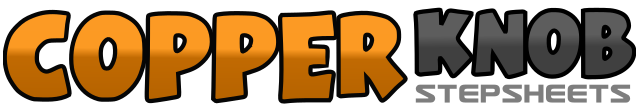 .......Count:32Wall:2Level:Easy Intermediate.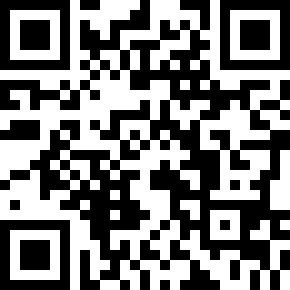 Choreographer:Darren Mitchell (AUS) & Jennifer Hughes (AUS) - November 2017Darren Mitchell (AUS) & Jennifer Hughes (AUS) - November 2017Darren Mitchell (AUS) & Jennifer Hughes (AUS) - November 2017Darren Mitchell (AUS) & Jennifer Hughes (AUS) - November 2017Darren Mitchell (AUS) & Jennifer Hughes (AUS) - November 2017.Music:Female - Keith Urban : (iTunes)Female - Keith Urban : (iTunes)Female - Keith Urban : (iTunes)Female - Keith Urban : (iTunes)Female - Keith Urban : (iTunes)........1,2&Step right across in front of left, replace weight back onto left, step right to the side,3&4Shuffle left across in front of right: L-R-L,5&Step right back, turn ¼ turn left step left forward,6&Step right forward, step left together,7&8Step right forward, step left together, step right back.     (9:00)1,2&Step left back, rock forward onto right, turn ¼ turn right step left beside right,3,4Step right back, step left forward,5Hitch right leg and step slightly forward in front of left, (sassy walk)6Hitch left leg and step slightly forward in front of right, (sassy walk)&7Step right forward, turn ¼ turn left take weight onto left,&8Step right forward, turn ¼ turn left take weight onto left.  **   (6:00)1,2&Step right across in front of left, replace weight back onto left, turn ¼ turn right step R forward,3&4Step left forward, turn ½ turn right take weight onto right, step left forward,5,6Step right across in front of left, unwind ¾ turn left take weight onto left,7&8Side shuffle right: R-L-R.     (6:00)1&2Step left across in front of right, step right to the side, replace weight back onto left,3&4Shuffle right across in front of left: R-L-R,&5&6Step left to the side, touch right together, step right to the side, touch left together,7&8Turning a full turn left triple step: L-R-L. (easier option: side shuffle to the left)     (6:00)1,2&Step right across in front of left, replace weight back onto left, step right together,3,4&Step left across in front of right, replace weight back onto right, step left together.